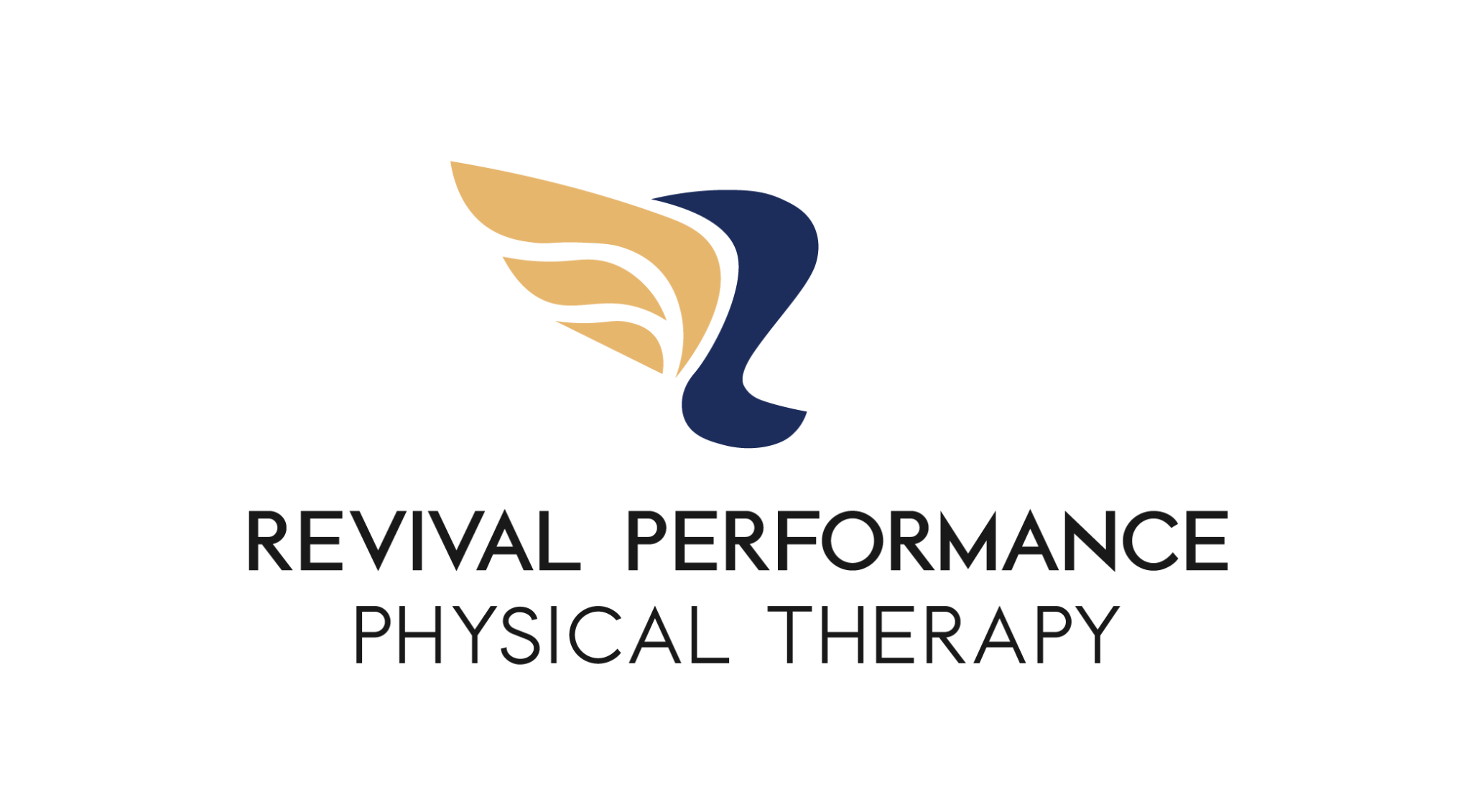 10300 Heritage Blvd, Ste 160San Antonio, TX 78216www.RevivalPerformancePT.comPhone: 210-750-9004 | Fax: 210-866-0201Patient Name:_________________________________________  DOB:__________________________Injury/Dx/ICD-10:_____________________________________ Surgery/Injury Date:______________Comments/Precautions:________________________________________________________________Evaluate and Treat as Appropriate Treatments: Strength & Conditioning  		Pre/Post-Op ProtocolROM/StretchingStabilization/Posture Soft Tissue/Cupping/Scraping Electrical StimulationSports PerformancePatient EducationGait TrainingBalance/CoordinationJoint Mobilization/Manipulation Kinesio TapingTrigger Point Dry Needling ___________________________Frequency x/week:  1   2   3   4   5         Duration:  1-4   4-8    8-12  weeksPhysician Signature (required):_______________________________  Date: _________________Physician Name (Print): _____________________________________   NPI:___________________Thank you for your referral to the Revival Performance team!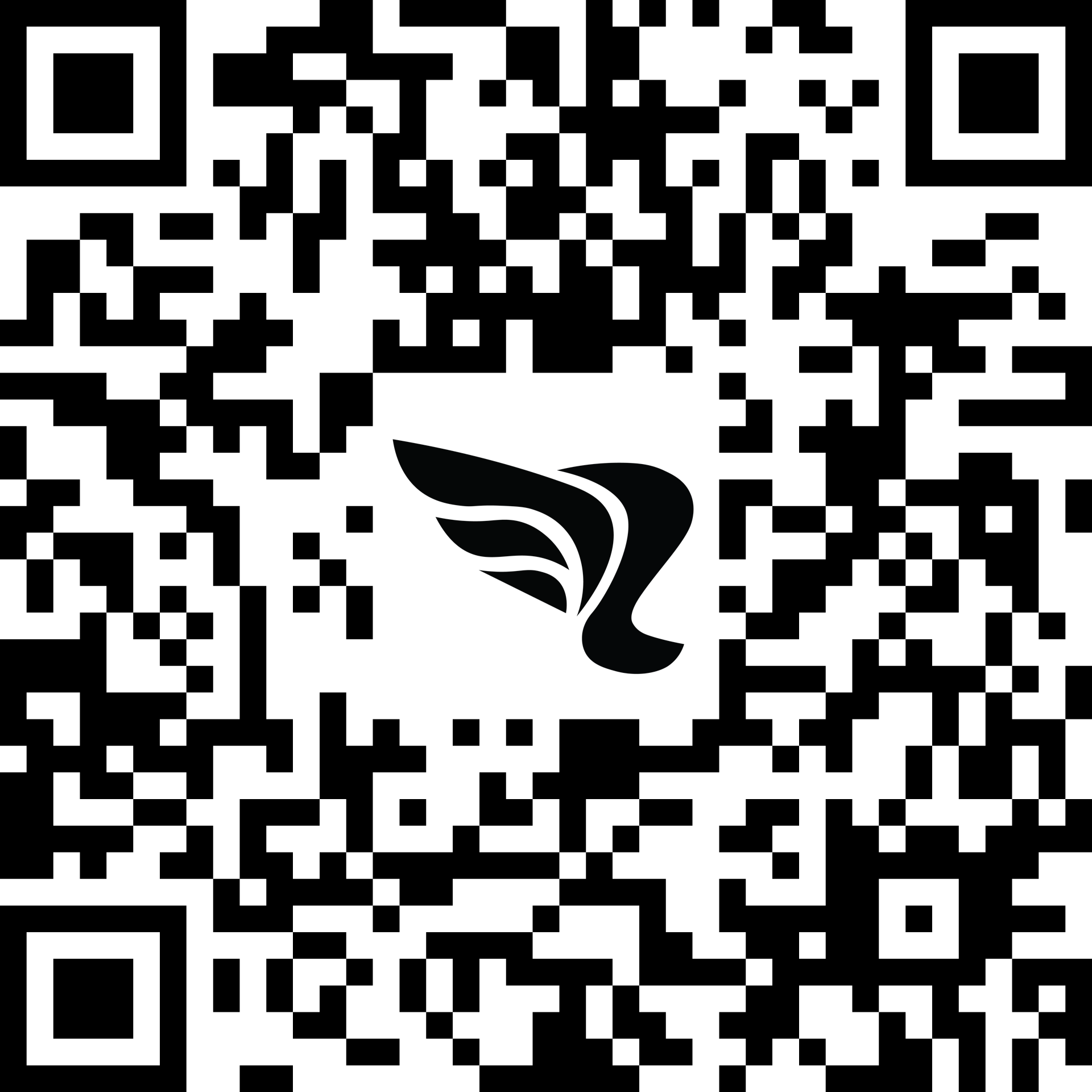 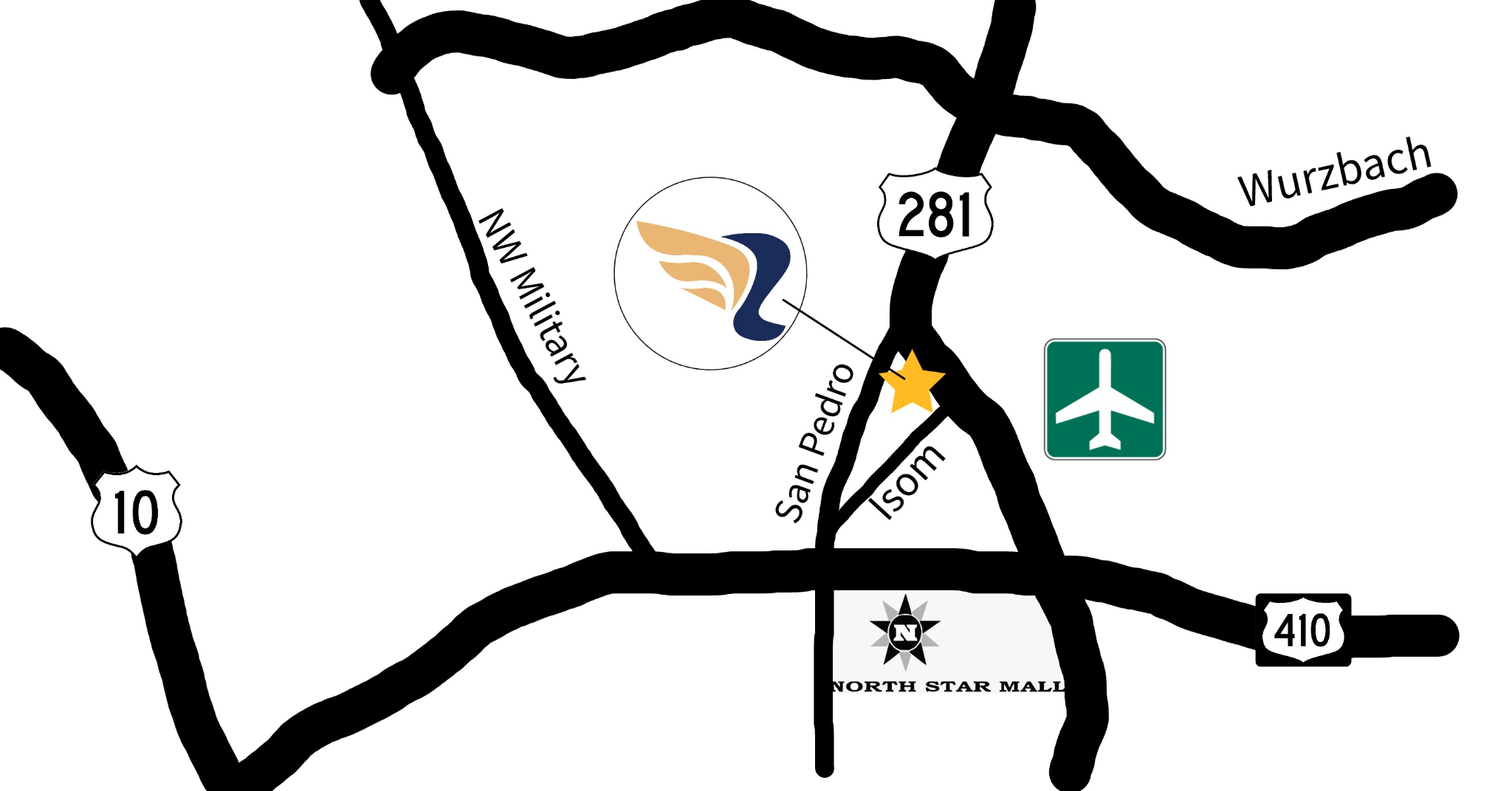 